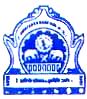 M.A. Second Year IIIrd Sem. HOME SCIENCE(EFFECTIVE FROM – 2015 ONWARDS)DR. BABASAHEB AMBEDKAR MARATHWADA UNIVERSITYAURANGABADHome Science Curriculum Structure & Scheme of Evaluation For M.A. II Semester – Third M.A. SECOND YEARHOME SCIENCE(Third Semester)Mental Health and Counseling  Subject Ref. No.			: HSC	405No. of Credits 				: 04No. of Periods per week		: 04		Semester Exam 			: 80Assignments / Sessionals 	: 20OBJECTIVES:To understand the importance of good mental health. To develop skills of organizing school mental health programmes. To acquaint students to the concepts and needs of counseling. To make them aware of the qualities and skills required for counseling. Content	:								   Credit 0.5 Unit I Mental Health / Mental Illness 	     a)	Definition, concept and importance of holistic health, well being and happiness.b)	National and mental health policy of India (1982).c)	Community mental health need & programmes. Unit II School Mental Health Programme 	  	 Credit - 0.5a)	Need of mental helath programmes. b)	Importance of teachers in mental health aspect of children.Unit III	(A) Counseling 					 Credit – 1.5Meaning, need, objectives & functions. Principles and goals of counseling. History of counseling. B)	Techniques of securing information	a.	introspection, observation, case history. b.	Play method, Interview, case record and school records. c.	Process of counseling.d.	Qualities and skills of a counselor.Unit IV) Counseling Applications		     		Credit – 1.5Child Counseling, family counseling, marriage counseling, counseling in school, career counseling, Alcohol and drug & Abused counseling, group counseling, crisis – intervention counseling, counseling for the aged, counseling for women. Sessional Activities1.	Visit to schools / institutions that have counseling centers / mental health programmes. 2.	Organizing a day is workshop on counseling techniques. REFERENCES :Kochar S.K. “Guidance & Counseling in College”, sterling publishers, New Delhi.S.R. Vashist, “Methods of Guidance & Counseling.”Kottler J.A. & Kottler E, Counseling Skills.Dave Inud, “The basic essentials of counseling” sterling publications Pvt. Ltd. New Delhi.Barry P.D., “Mental Health & Mental Illness”, J.B. Dippincot, Co. Philadelphia. Gopalkrishnan N, “Mental Health & You”, Mumbai Popular Prakashan. “National Mental Health Programme for India”, Govt. of India, Ministry of Health & Family Welfare. Kapur M. “Mental Health of India Childre” New Delhi Sage Publications. Malhotra S., Malhotra A & B. Varma V.K., “Child Mental Health in India” Macimillan India Ltd., News Delhi. Øee. heJeej, ÛeewOejer, mecegheosMeve ceevemeMeeŒe ØeMeeble heefyuekesâMevme, hegCes.yeJex heb[erle, heešerue DehemeeceevÙeeÛe ceevemeMeeŒe jepenbme ØekeâeMeve, hegCes.jesefnCeer efÛeleU, DeeheCe cegueebvee mecepetve IesT Ùee.ieesheeU JeeveKes[s, yeeuekeâuÙeeCe oMee Je efoMee.Øee. Heâjkeâe[s, meew. ieeWies, efJeJeen Je keâewšgbefyekeâ mebyebOe efJeÅee ØekeâeMeve, veeiehetj.   	 M.A. SECOND YEARHOME SCIENCE(Third Semester)Extension and Community Health Management  Subject Ref. No.			: HSC	406No. of Credits 				: 04No. of Periods per week		: 04		Semester Exam 			: 80Assignments / Sessionals 	: 20OBJECTIVES:To understand the concept of sustain ability and development. To apply the principles of management to the extension organization services.To realize the problems of the community and the scientific intervention.To know the supportive service and the programmes for community health management.ContentUnit – I	Sustainable development and people participation.Concept, philosophy, goals, aspects and challenges, principles. Sustainability – Meaning concept and implications for development. People’s participation – concepts forms in development. Importance, need, nature of people’s par in development. Unit – II	Financial Sustainability Concept importance and need. Microfinance and self help group. Unit – III	Concept of extension management Definition, nature, importance and principles.Extension management process.Personnel management – recruitment of extension workers, training of workers. Unit – IV	Health care services and Indices A.Role of N.G.O. National Health programs / national and international agencies.Health information education. Need, importance, methods. Basic epidemiology, health regulation acts, census. B.	Indices 1.	Health Related IndicesCommunity health, fertility indicators vital statistic, mortality and morbidity indicators. 2.	Human development index and reproductive health index. Unit – V	Community Health Community health needs and problems.Disaster managementTypes of disaster – earthquakes, floods, cyclones / hurricanes / tsunami / landslides.Rescue Relief First aidSessional Activities (Any two)					     20 MarksPreparation of CD / DVD  on any topic from five major areas – Human development, Nutrition dietetics, extension education, family resource management, textiles clothing. Assignment on disaster management. Flood, draught, fire, earthquake, food poising.Demonstration on first aid and report writing.      REFERENCEEmbergel et al, “Case Studies of project sustainability” implications for policy and operations from Asian Experience, World Bank. Gupta R.C., “Management Information Systems” CDS Publishers, New Delhi. Little I.M.D., Mirless J.A., “Project for developing Countries”. Educational Books Company, New Delhi. Mukherjee A, “Methodology & Database for Centralized Planning with special refund to deantliazed Planning in India, Vol. I, II & III.Date R, “Organization and Development Strategies Structures and processes, Sage Publications, New Delhi.Integrated Rural Development for Sustainable live hood BAIE Development Research Foundation. Banarjee S, “Principles and Practice of Management”. Oxford & IBH Publishing Company, New Delhi.Basuy C.R., “Organization and Management”, S. Chand & Co. Ltd., New Delhi.Chandrakantan M. Senthil Kumar, P.S. Swathilakshmi, “Extension Education What & What not ?” R.B.S.A. Publishers, Jaipur. O.P. Dharma & O.P. Bhatnagar, “Education & Communication for development”.G.L. Ray, “Extension Communication & Management”.Dr. Prem Sunder, “Principles of Educational System”.Colonel P.P. Marathe, “Concept & Practices in Disaster Management” Diamond Publication, Pune. Yeeyee eflepeejs, meecegoeefÙekeâ efJekeâeme Je efJemleej efMe#eCe efJeÅee yegkeäme, veeiehetj, efJeÅeeheer" iebÇLe efveefceleer ceb[U, veeiehegj.[e@. GpJeuee Jewjeie[s, Øee. efJeÅeguelee cegUs, meecegoeefÙekeâ efJekeâeme Je efJemleej efMe#eCe, efJeÅee yegkeäme heefyueMeme&, Deewjbieeyeeo.Øee. Heâjkeâe[s, meew. ieeWies, ienefJe%eeve efJemleej, efJeÅee ØekeâeMeve, veeiehegj.keâve&ue Øe.Øe. ceje"s, Jner.pes. iees[yeesues, Deeheòeer JÙeJemLeeheve mebkeâuhevee Je keâleer, [eÙeceb[, heefyuekesâMeve, hegCes.[e@. mebYeepeer he"ejs, [e@. mebpeÙe ÛeekeâCes, Deeheòeer efveJeejCe, [eÙeceb[ heefyuekesâMeve, hegCes.keâve&ue heer.heer. ceje"s, keâleeryeOo Deeheòeer JÙeJemLeeheve DevegJeeo pee@vmeve yees[exme, [eÙeceb[, heefyuekesâMeve, hegCes. [e@. yeefjos, [e@. kegâuekeâCeer&, meecegoeefÙekeâ DeejesiÙe Je heeefjÛeeefjkeâe mesJee mebkesâle ØekeâeMeve, Deewjbieeyeeo.Øee. megOee keâeUoeles, DeeOegefvekeâ YeejleeÛÙee meeceeefpekeâ mecemÙee.kesâ.heekeâ., DevegJeeokeâ – [e@. peieVeeLe efoef#ele, meeceeefpekeâ DeejesiÙe heefjÛeÙee&.          M.A. SECOND YEARHOME SCIENCE(Third Semester)Clinical & Therapeutic Nutrition    Subject Ref. No.			: HSC	425No. of Credits 				: 04No. of Periods per week		: 04		Semester Exam 			: 80Assignments / Sessionals 	: 20OBJECTIVES:This course will enable the student : To understand the etiology, physiological & metabolic abnormalities of acute & chronic diseases & patent needs.To know the effect of various diseases on nutritional status & nutritional & dietary requirements. To be able to recommend & provide appropriate nutritional care for prevention & treatment of various diseases. Contents Unit – I									 Credit – 1.5    Therapeutic diet : Concept need and importance types of therapeutic diet – consistency, texture nutrient content, feeding practices with examples.Dietician – qualities, role and responsibilities, need in hospitals and community, qualification. I.D.A. – Indian dietetic association. Patient care and counseling assessment of nutritional status of hospitalized and outdoor patient. Unit – II									 Credit – 0.5    Drug and nutrients interactions effects ingestion, digestion, absorption & metabolism.Unit – III									 Credit – 0.5    Herbal medicines and homemade remedies for common disorders. Unit – IV Nutritional management in following diseases :									 Credit – 1.5    Obesity Diabetes Heart diseases – Hypertension & Atherosclerosis CancerPeptic Ulcer Hepatitis Nephritis & Kidney StonesAids Weather change diseasesSessional (Any two)Visits to diet counseling centers & report writing.Preparation of diet counseling aids.Enlist the herbal products & their uses.Comparative survey on allophethic, Homeophetic, Aurvedic & Unani medicine. REFERENCES B. Srilakshmi, “Dietetics” New age International (P) Ltd., Publishers, New Delhi.Robinson H.Etal. “Narmal & Therapeutic Nutrition” Macmillan Publishing Company.Mohan L.K. and Escot Stumps (2000), Krause’s food and Nutrition & diet therapy”, 10th Edn. W.B. Saunders Ltd.Shils M.E. Olon J.A., Shike M and Ross, A.C. (1999) Modern Nutrition in health & disease”, 9th Edn. Willianms & Wilkn. Garrow, J.S. James, W.P.T. & Ralph, A. (2000) “Human Nutrition & Dietetic” 10th Edn. Churchill Livingstone. William S.R. (1993) “Nutrition & Diet Therapy”, 7th End. Tims Miror / Mosby College Publishing. Davis, J & Sherer, K (1994) “Applied Nutrition & diet Therapy for Nures” 2nd Edn. W.B. Aunders Co.Guyton A.C. and Hall, J.E. (1999) Text book of Medical Physiology, 9th Edn. W.B. Aunders Co.Anita F.P. (1973) Clinical dietetics and Nutrition Oxford University Press. V.K. Kaushik, “Reading in Food Nutrition & Dietetics” Vol. I, II & III, Book Enclaved, Jaipur. Swaminathan M.S. (1985) Food and Nutrition Vol. II BAPPCO publication.Wallac H.M. & Egiri K., “Health Care of Women & Children in Developing Countries” Third Party Publishing Company, Oakland California. Joshi Shubhangini, “Nutrition & Dietetics”, Tata MC Raw Hill Publishing Co. Ltd., New Delhi. Suitor, C.W. & M.F. Crowley, “Nutrition, Principle & application in Health promotion J.B. Hippincot Co. Philadelphia. uesue osTmekeâj DeenjMeeŒeerÙe efJeefJeOe o°erkeâesveeletve ce.je.iebÇLe efveceerleer ceb[U, veeiehegj.[e@. DeeMee osTmekeâj, ceeveJeer hees<eCe Je Deenej MeeŒeeÛeer ceguelelJes efJeÅee ØekeâeMeve, veeiehetj.iees[mes peÙeßeer, cebpeg<ee peeOeJe, ceOegcesn Deenej efveÙeespeve.[e@. ceesUeJeCes cebpet<ee, DenejMeeŒe, kewâueeMe heefyuekesâMevme, Deewjbieeyeeo.Øee. heer.kesâ. kegâuekeâCeer, DeejesiÙe Je meceepe [eÙeceb[ heefyuekesâMevme, hegCes.M.A. SECOND YEARHOME SCIENCE(Third Semester)Food Service Management    Subject Ref. No.			: HSC	426No. of Credits 				: 04No. of Periods per week		: 04		Semester Exam 			: 80Assignments / Sessionals 	: 20OBJECTIVES:Understand the basic principles of management in food services units. Accept responsibilities in catering establishment and hospitals. Become conscientious caterer and food service administrator. Develop skills in setting up food service units. Understand the concept & principles of resource management. To create an awareness of the renewable sources of energy.Unit – I	Food Service Industry 			       Credits – 0.5A)	1.	Types of catering – History of development commercial
 		hotel, motel, restaurant, mess canteen, cafeteria, chain
 		hotels. 2.	Welfare – Hospital, school lunch, residential
 		establishment & industrial catering. 3.	Transport – Air, Rail miscellaneous contract & outdoor.B)	Physical Plant 1.	Planning a food service unit, objective of a food layout, steps in planning of layout in restaurant, coffee shop, room services. Factors to be considered while planning the actual ambience (Colour, light, décor, furniture, service).2.	Kitchen – Space & types, size of kitchen work surface, work area, work simplification, kitchen maintenance. 3.	Storage space – Types of storage – planning basic factor. 4.	Interior design in a hotel / restaurant / coffee shop, Ice-cream parlors - Size & shape of room – furniture, fittings, colour scheme, lighting table decoration.Unit – II	Operational aspects of various food & Bout let  Credit - 1( Specialty restaurants, coffee shop, room service )Shifts (Panzer, Straight, Split, Reliever).Factors to be considered for selecting appropriate crockery, cutlery, glass ware.Seating arrangements – off premise / our door catering, Airline / Railway / Hospital, Hostel, Industry canteen / school & college canteen etc. Unit – III	Quantity Food Purchase 			Credit – 0.5	Standards for selection of fresh food. Substitutes in the form of convenience or ready prepared food purchase & storage. Unit – IV	Sanitation and Safety 					Sanitation of plant, kitchen, hygiene, personal hygiene garbage disposal pest control – Health & safety at work, causes & types of accidents, accordance and applications. Unit – V	Organization and Management 		Credit – 0.5Types of organization – kitchen organization.Principles of management – tools & functions of management. Personnel management – staffing, recruitment and selection, induction, training & supervision. Decision making, communication, administration leadership. Job analysis, performance appraisal.   Unit – IV	Entrepreneurship Catering and Accounting 	Credit – 0.5Task of entrepreneur : Qualities of entrepreneur. Budgeting and books of account inventories, stores control, indent purchase. Financial management The computer in catering.Use of computer for the control of stock, receipes and menus.   Sessional Activities (Any two)Visit to well-organized food service units. Commercial, Hotels, Hospitals, Hostel, Industrial Transports. List of manufactures of restaurants equipments.Organizing, preparing & serving one special meal for 50 members.Prepared Audio-visual clip any one from the following countries – Indian, Chines, Italy, American. Formats of records maintained in restaurants / hotels / coffee shop / canteen / mess (Booking Diary, Sales Summary Sheet, Guest Comments, Log book etc.)REFERENCES Facility planning and design – Edward Kagarion.Food & Beverage Service – Dennis Lillicrap and Johecousins.Theory of Catering – Kinton and Cesarani.Modern – Restaurant Service – John Fuller.Foundations of Food Preparation, Pechkom, G.C. 1979, Macmillan Pub. Co, New York.Foods, fats & Principles, Manay Shakunthala N. and Shadakshaiswamy, M. 1987 Willey Eastern Ltd. New Delhi, Bangalore. Food Science, Mdambi S.R. Raa S.M. 1986, Willy Eastern Ltd. New Delhi, Banglore. Food Service & Experimental Foods, Swaminathan M., 1979, Ganesh and Co. Madras. Quantity Food Production, Bali Parvinder S. (2011) Oxford University Press, New Delhi.Professional Cookery – Theory Practice, Ramesh P and Jos Wellman (2009), Better Yourself Book, Mumbai. M.A. SECOND YEARHOME SCIENCE(Third Semester)Clinical & Therapeutic Nutrition (Practical)   Subject Ref. No.			: HSC	454No. of Credits 				: 04No. of Periods per week		: 04		Semester Exam 			: 80Assignments / Sessionals 	: 20CONTENTS OF PRACTICALS Planning & Preparation of modification in Therapeutic diet. Clear fluid diet. Fluid diet.Soft diet.Semi – Solid diet. Normal diet. Planning & preparation of diets for following diseases :Over weight and under weight DiabetesHeart diseases CancerPeptic ulcer Hepatitis Nephrites, Kidney stone, aids. Planning & Preparation of diets for patients with common multiple disorders M.A. SECOND YEARHOME SCIENCE(Third Semester)Food Service Management (Practical)   Subject Ref. No.			: HSC	455No. of Credits 				: 04No. of Periods per week		: 04		Semester Exam 			: 80Assignments / Sessionals 	: 20CONTENTS OF PRACTICALS Planning / Layout a restaurant (Specialty Fast Food, Coffee Shop, Canteen, Mess ) with the Factors mentioned in the theory. Menu Planning – Indian and International.Tables setting and service – appraising & drawing silver cutlery & crockery, folding of Napkins – Laying of table cloth, tablemats arrangement of cover & table clearing of the table. Methods of food service – seating styles traditional and modern (Indian & Western).Standardization any 3 selected quantity receipies and their preparation, calculation of nutritive value, yield of cost per serving size of serving. Marks Distribution for Practical Exam Clinical and Therapeutic Nutrition Marks distribution for practical exam : (Food Service Management)Sr. No.CourseName of the SubjectScheme of teaching (Periods Per week )Scheme of teaching (Periods Per week )Scheme of teaching (Periods Per week )Scheme of Evaluation MarksScheme of Evaluation MarksScheme of Evaluation MarksTotal CreditsTotal CreditsSr. No.CourseName of the SubjectTPTotal PeriodsTheory ExamInternalPracitcalTotal CreditsTotal Credits1HSC 405Mental Health Counseling 04-04 Week8020--10042HSC 406Extension & Community Health Management 04--048020--10043HSC 425Clinical and Therapeutic Nutrition (Opt.)04--048020--10044HSC 426Food Service Management (Opt.)04--048020--10045HSC 454Clinical and Therapeutic Nutrition Practical  (Opt.)04--048020--10046HSC 455Food Service Management Practical (Opt.)04--048020--1004TOTAL 1632080--400161Planning & preparation of diet for any one given above disease.25 Marks 2Planning & preparation of any one receipe for common multiple disorders. 25 Marks 3Write up 20 Marks 4Viva 10 Marks5Record Book20 Marks Total 1001Prepare a menu card for Indian / International receipes for restaurant or hotel. 20 Marks 2Table setting & service 20 Marks 3Write up 20 Marks 4Sessional Activities 20 Marks 5Viva 10 Marks6Record Book10 Marks Total 100